        Příjmení:                                                                                                     PLOŠTĚNCI                                               mnohobuněční, ploché těloploštěnky                                                                                                            tasemnice, motolicežijí volně (vlhké prostředí)                                                                               vnitřní parazitédravci                                                                                                                  berou živiny hostitelidvoustranně souměrné tělo                                                                           tělo členěné (hlavička, články)volně žijící ploštěnci (doplň informace z textu učebnice na str. 52 – 53)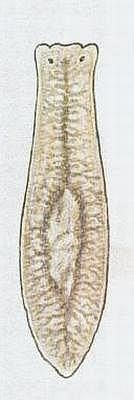 zástupce: ………………………………………………………………….výskyt: ……………………………………………………………………………………………pohyb: ……………………………………………………………………...potrava: ……………………………………………………………………potravu přijímá i vyvrhuje: ………………………………………………………………dýchání: ………………………………………………………………….smysly: …………………………………………………………………..regenerace: …………………………………………………………………………………….obojetník: ……………………………………………………………………………………….vývin přímý: …………………………………………………………………………………………………………………………………..Pokus se pomocí obrázků vysvětlit,  jak vypadá přímý vývin ploštěnky :